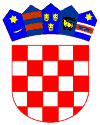 REPUBLIKA HRVATSKAOSJEČKO-BARANJSKA ŽUPANIJANa temelju članka 302. Zakona o javnoj nabavi („Narodne novine“ broj: 120/16) i članka 30. Statuta Općine Vladislavci („Službeni glasnik“ Općine Vladislavci broj: 3/13, 3/17, 2/18, 4/20, 5/20 – pročišćeni tekst, 8/20, 2/21 i  3/21 – pročišćeni tekst)   u otvorenom postupku javne nabave male vrijednosti opskrbe električnom energijom, Naručitelja Općina Vladislavci, Kralja Tomislava 141, Vladislavci,  broj objave iz EOJN RH 2023/S 0F2-0002716, procijenjene vrijednosti nabave u iznosu od 53.089,13 eura bez PDV-a, Općinsko vijeće Općine Vladislavci na svojoj 23. sjednici održanoj dana 13. veljače 2023. godine, donosi ODLUKU o odabiru ponude u postupku javne nabave opskrbe električnom energijomI.Ovom Odlukom utvrđuje se da Općina Vladislavci, Kralja Tomislava 141, Vladislavci OIB: 17797796502, kao naručitelj u postupku javne nabave male vrijednosti opskrbe električnom energijom, odabire ekonomski najpovoljniju ponudu ponuditelja HEP - Opskrba d.o.o., Ulica grada Vukovara 37, Zagreb, OIB: 63073332379, s cijenom ponude u iznosu od 28.092,55 eura (bez PDV-a) te ukupnom cijenom ponude od 31.744,59 eura (s PDV-om) i ukupno 100,00 bodova.II.Prema članku 306. stavku 2. Zakona o javnoj nabavi rok mirovanja se ne primjenjuje.Po izvršnosti ove Odluke s odabranim ponuditeljem sklopit će se ugovor.ObrazloženjeDanom slanja obavijesti o nadmetanju 20. siječanj 2023. godine, pod brojem 2023/S 0F2-0002716, Općina Vladislavci kao naručitelj, pokrenula je postupak javne nabave male vrijednosti opskrbe električnom energijom, koji se vodi pod evidencijskim brojem NMV 42-23.Procijenjena vrijednost nabave je 53.089,13 eura (bez PDV-a).Do otvaranja ponuda koje je održano 10. veljače 2022. godine u 10:00 sati zaprimljena je jedna ponuda ponuditelja HEP - Opskrba d.o.o., Ulica grada Vukovara 37, Zagreb.U postupku pregleda i ocjene pristigle ponude utvrđeno je da je ista u potpunosti sukladna Dokumentaciji o nabavi i ocijenjena je kao valjana, te se ista odabire, što je vidljivo iz Zapisnika o pregledu i ocjeni ponuda koji je prilog ove Odluke.Sukladno članku 301. stavak 5., 6. i 8. Zakona o javnoj nabavi ova Odluka sa zapisnikom o pregledu i ocjeni ponuda objavit će se u Elektroničkom oglasniku javne nabave Republike Hrvatske, pri čemu se dostava smatra obavljenom istekom dana objave. Prema članku 307. stavak 1. točka 3. Zakona o javnoj nabavi ova Odluka postaje izvršna dostavom odluke ponuditelju.Sukladno navedenom riješeno je kao u izreci.UPUTA O PRAVNOM LIJEKUProtiv ove Odluke može se izjaviti žalba Državnoj komisiji za kontrolu postupaka javne nabave u roku od 10 dana od dana primitka ove Odluke u odnosu na postupak pregleda, ocjene i odabira ponude. Žalba se izjavljuje Državnoj komisiji za kontrolu postupaka javne nabave u pisanom obliku, a dostavlja se elektroničkim sredstvima komunikacije putem međusobno povezanih informacijskih sustava Državne komisije i EOJN RH (sustav e-Žalba).  Žalba koja nije dostavljena putem sustava e-Žalbe, odbacit će se.KLASA: 406-02/23-01/01UR.BROJ: 2158-41-01-23-16Vladislavci, 13. veljače 2023. PredsjednikOpćinskog vijećaKrunoslav Morović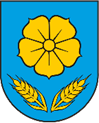  OPĆINA VLADISLAVCI     OPĆINSKO VIJEĆE